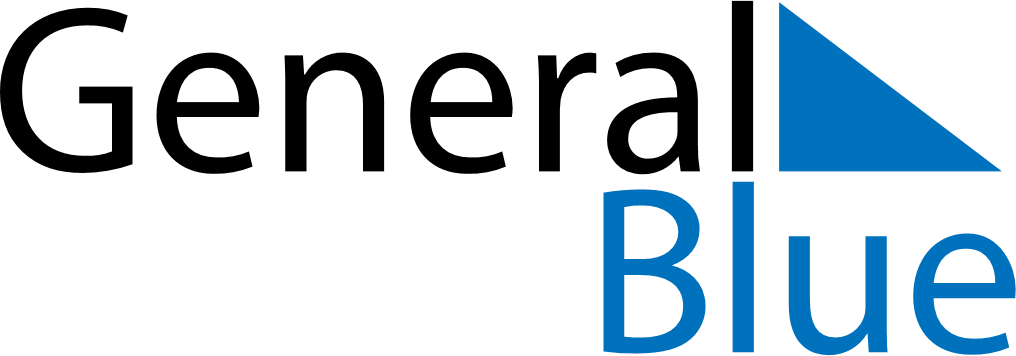 November 2025November 2025November 2025November 2025November 2025November 2025Isle of ManIsle of ManIsle of ManIsle of ManIsle of ManIsle of ManSundayMondayTuesdayWednesdayThursdayFridaySaturday123456789101112131415161718192021222324252627282930NOTES